         Föräldramöte Hagunda IF F07/08            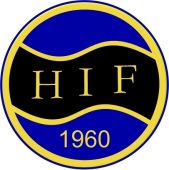 ProtokollTränare och truppPresentation av tränare:Huvudledare Nina Bergström tillsammans med ledarna Maria Wahlund, Stefan Ramqvist och Eva Ludvigsen, Hans Haglund (ny för i år)Presentation av trupp25 stycken spelsugna tjejer. Från förra säsongen har fyra hoppat av, mestadels på grund av andra aktiviteter.Träningstider och träningsuppläggTisdagar 18:00-19:30, VängeTorsdagar 17:00-18:30, VängeOm någon inte kan komma på en träning är vi tacksamma om ni meddelar oss i så god tid som möjligt så vi kan anpassa innehållet på träningen beroende på antalet spelare.Alla ska vara ombytta och klara i god tid innan träningen. Många kommer direkt från fritids på torsdagar så det är viktigt att de har hunnit äta något innan träning. I packningen ska det finnas klubba, inneskor, glasögon och vattenflaska. Sargbygge på torsdagar, så är ni på plats så hjälp gärna till så vi kan komma igång fort med träningen. Det ska duschas efter varje match och till för detta läggs in i planeringen så inga föräldrar stressar på. Frånvaroanmälan görs till Nina per sms på telefon 070-881 07 97Kassör och lagkassaFrida är tillfrågad och har accepterat fortsatt ansvar. TACK!Frida önskar svar på mail om tex försäljning av klubbkort omgående. Det är frivilligt att sälja men då vill hon gärna ha ett nej tillbaka så hon vet hur många hon ska hämta hem. Som det är idag måste hon in till stan för att få tag på klubbkort så det blir en vardagslogistik som ska lösas. Information om lagkassaSumma lagkassa idag, cirka 45.000 SEKSponsor – Landings, TACK!FörsäljningUnder hösten sålde vi 56 st klubbkort. Vi beslutade att inte sälja mer saker under hösten då vi har täckning för de utgifter vi tänker oss i en nära framtid. Utgifter:Träningsoveralljacka, hel dragkejda: 399 SEKVäska (fortfarande inte bestämt)Ryggsäck, 279 SEKSportbag M, 319 SEKSportbag S, 279 SEKCup under året. Möjligen Storvretacup i januari, 2018 men mer information kommer via laget.Information om medlemsavgifter och deltagaravgifterMedlemsavgifter för Hagunda IF:Enskild medlem 100 krFamiljemedlemskap 200 krHar man betalat in familjemedlemsskap behöver man inte betala något för den aktiva medlemmen. Har man betalat in detta via ett annat lag i Hagunda så behöver vi veta detta. Om ni betalar familjemedlemskap via vårt lag behöver även få in hela familjens namn och personnummer. Detta mailas till vår kassör.Deltagaravgift 800 kr/spelareI deltagaravgiften ingår licenskostnader (inkl. försäkring), serieanmälan, domarkostnader och materialkostnader.Hur medlemsavgiften + deltagaravgiften sätts in meddelar Frida så snart som möjligt (gått ut mail om det nu). Det går inte längre att swisha pengar. Glöm inte att skriva spelarens namn vid insättningen. Maila även till Frida när insättningen gjorts, så är det lättare för henne att hålla koll på betalningarna.Anledning till höjd deltagaravgift är bland annat att hallhyrorna i kommunala hallar har detta år höjts från 80 till 150kr/timme och i IFU Arena har avgiften höjts med 50kr/timme. FöräldragrupperLaget behöver en aktiv föräldragrupp som ansvarar för ett schema runt logistiken vid hemmamatcher. Efter föräldramötet sa Linda, Hilmas mamma, att hon gärna delar ut ansvarsfördelningen till matcher och annat. STORT TACK! Det betyder alltså att man lägger schema över fika och sekretariat på hemmamatcherna och rollfördelning vid damernas matcher där vi är matchvärder.Ansvarfördelning för föräldragrupp: MatchvärdarKioskFika, inkl inköp och kaffeSäljansvarigVäxelkassa har FridaSekretariatMatcher/Cuper och kalleleserNina kallar till matcher via laget.se i god tid före match. Var vänlig och svara så fort ni kan om ert barn kan komma så matchen kan planeras. Fadderträningar/Matchvärdar Kallelse kommer via laget.seAnsvarfördeling för föräldrargruppen:Damlagets hemmamatcher· 2 personer i kassan – på plats senast 50 minuter innan match· 1 person som passar övriga ingångar· 6 personer som sargvakter (över 12 år och alerta)· Hejaklack!I entrén läser man bara av en streckkod på biljetterna med en streckkodsläsare. När man scannar biljetterna med streckkodsläsaren måste man dock även kolla vad det står på biljetten. Det går att förboka biljetter för ungdomar, ledare och ordinarie. Om man har en biljett där det står ledare så måste man även prickas av på ledarlistan.Varken ledare eller ungdomar behöver förköpa biljetter. För alla personer som ska gå in gratis finns det streckkoder liggande i kassan som man läser av istället för en vanlig biljett när man släpper in personerna.Ledare, sponsorer och damlagsspelare ska även prickas av på respektive lista. Det finns även några personer som har ”gästkort” och ska gå in gratis. Dom behöver inte prickas av någonstans, men ska som alla andra scannas på en streckkod.Säsongskort ska scannas när dom går in. Det finns bara två olika streckkoder i kassan att välja på för gratis entré för vuxna (ledare och sponsorer), trots att det finns fyra gratiskategorier. Damlaget och personerna med ”gästkort” läser ni därför av på streckkoden för ledare, eftersom det inte finns en speciell streckkod för dom kategorierna. ALLA personer som går in i hallen ska på något sätt läsas av med en streckkod. Det ger sedan vår publiksiffra. Ser fram emot en rolig och givande innebandysäsong!Ledarna F07/08